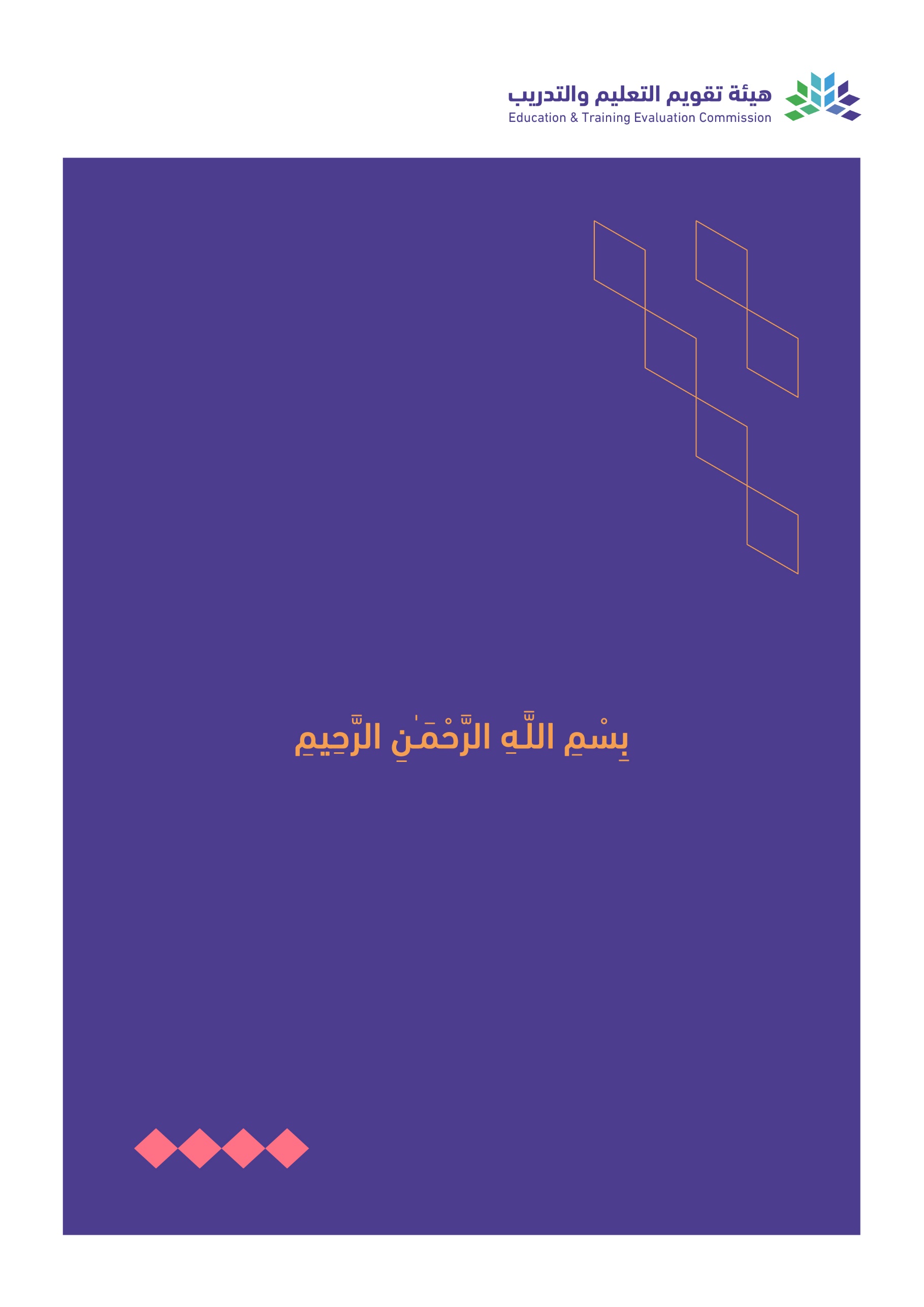 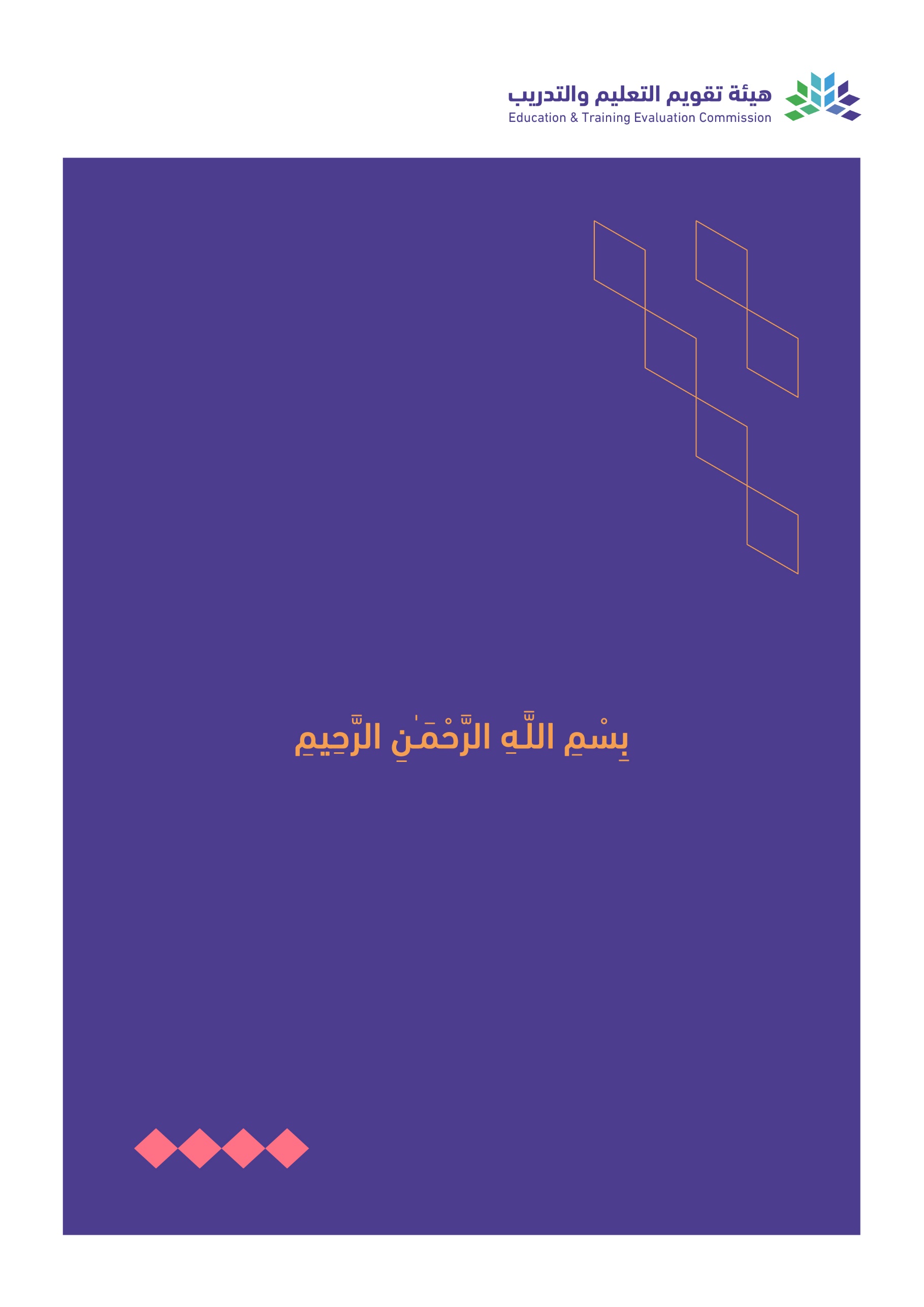 المحتويات:	أ. معلومات عامة عن المقرر الدراسي:1. نمط التعليم2. الساعات التدريسية (على مستوى الفصل الدراسي)ب. نواتج التعلم للمقرر واستراتيجيات تدريسها وطرق تقييمها:ج. موضوعات المقررد. أنشطة تقييم الطلبةأنشطة التقييم (اختبار تحريري، شفهي، عرض تقديمي، مشروع جماعي، ورقة عمل وغيره)ه. مصادر التعلم والمرافق:1. قائمة المراجع ومصادر التعلم:2. المرافق والتجهيزات المطلوبة:و. تقويم جودة المقرر:المقيمون (الطلبة، أعضاء هيئة التدريس، قيادات البرنامج، المراجع النظير، أخرى (يتم تحديدها).طرق التقييم (مباشر وغير مباشر).ز. اعتماد التوصيف:اسم المقرر:   الأدلة الشرعية 2رمز المقرر:   244 أصل البرنامج:  بكالوريوس الشريعة القسم العلمي:  أصول الفقهالكلية:  الشريعة و الدراسات الإسلامية المؤسسة:  جامعة القصيمنسخة التوصيف:  الخامسة تاريخ آخر مراجعة:  1 / 6  / 2023 مالمحتوىالصفحةأ. معلومات عامة عن المقرر الدراسي3   1. الوصف العام للمقرر3   2. الهدف الرئيس للمقرر3ب. نواتج التعلم للمقرر واستراتيجيات تدريسها وطرق تقييمها3ج. موضوعات المقرر4د. أنشطة تقييم الطلبة4ه. مصادر التعلم والمرافق5قائمة المراجع ومصادر التعلم5المرافق والتجهيزات المطلوبة5و. تقويم جودة المقرر5ز. اعتماد التوصيف5التعريف بالمقرر الدراسيالتعريف بالمقرر الدراسيالتعريف بالمقرر الدراسيالتعريف بالمقرر الدراسيالتعريف بالمقرر الدراسيالتعريف بالمقرر الدراسيالتعريف بالمقرر الدراسيالتعريف بالمقرر الدراسيالتعريف بالمقرر الدراسيالتعريف بالمقرر الدراسيالتعريف بالمقرر الدراسيالتعريف بالمقرر الدراسيالتعريف بالمقرر الدراسيالتعريف بالمقرر الدراسيالتعريف بالمقرر الدراسيالتعريف بالمقرر الدراسيالتعريف بالمقرر الدراسي1. الساعات المعتمدة:1. الساعات المعتمدة:1. الساعات المعتمدة:1. الساعات المعتمدة:ثلاث ساعات ثلاث ساعات ثلاث ساعات ثلاث ساعات ثلاث ساعات ثلاث ساعات ثلاث ساعات ثلاث ساعات ثلاث ساعات ثلاث ساعات ثلاث ساعات ثلاث ساعات ثلاث ساعات 2. نوع المقرر2. نوع المقرر2. نوع المقرر2. نوع المقرر2. نوع المقرر2. نوع المقرر2. نوع المقرر2. نوع المقرر2. نوع المقرر2. نوع المقرر2. نوع المقرر2. نوع المقرر2. نوع المقرر2. نوع المقرر2. نوع المقرر2. نوع المقرر2. نوع المقررأ.متطلب جامعة متطلب جامعة متطلب كلية متطلب كلية متطلب كلية √متطلب تخصصمتطلب تخصصمتطلب تخصصمتطلب تخصصمتطلب مسارب.ب.إجباري إجباري إجباري إجباري √اختياري اختياري اختياري 3. السنة / المستوى الذي يقدم فيه المقرر3. السنة / المستوى الذي يقدم فيه المقرر3. السنة / المستوى الذي يقدم فيه المقرر3. السنة / المستوى الذي يقدم فيه المقرر3. السنة / المستوى الذي يقدم فيه المقرر3. السنة / المستوى الذي يقدم فيه المقرر3. السنة / المستوى الذي يقدم فيه المقرر3. السنة / المستوى الذي يقدم فيه المقرر3. السنة / المستوى الذي يقدم فيه المقرر3. السنة / المستوى الذي يقدم فيه المقرر3. السنة / المستوى الذي يقدم فيه المقرر3. السنة / المستوى الذي يقدم فيه المقرر المستوي  الثالث  المستوي  الثالث  المستوي  الثالث  المستوي  الثالث  المستوي  الثالث 4. الوصف العام للمقرر :  يحتوى المقرر على تعريف الإجماع ،و مكانته ، و أقسامه ، و شروطه و الشبه المثارة حوله ، و إمكانية وقوعه ، و مستنده ، و الأدلة المختلف فيها  ، الاستصحاب ، و شرع من قبلنا ، و قول الصحابي ، و الاستصلاح ،و الاستحسان ، و سد الذرائع 4. الوصف العام للمقرر :  يحتوى المقرر على تعريف الإجماع ،و مكانته ، و أقسامه ، و شروطه و الشبه المثارة حوله ، و إمكانية وقوعه ، و مستنده ، و الأدلة المختلف فيها  ، الاستصحاب ، و شرع من قبلنا ، و قول الصحابي ، و الاستصلاح ،و الاستحسان ، و سد الذرائع 4. الوصف العام للمقرر :  يحتوى المقرر على تعريف الإجماع ،و مكانته ، و أقسامه ، و شروطه و الشبه المثارة حوله ، و إمكانية وقوعه ، و مستنده ، و الأدلة المختلف فيها  ، الاستصحاب ، و شرع من قبلنا ، و قول الصحابي ، و الاستصلاح ،و الاستحسان ، و سد الذرائع 4. الوصف العام للمقرر :  يحتوى المقرر على تعريف الإجماع ،و مكانته ، و أقسامه ، و شروطه و الشبه المثارة حوله ، و إمكانية وقوعه ، و مستنده ، و الأدلة المختلف فيها  ، الاستصحاب ، و شرع من قبلنا ، و قول الصحابي ، و الاستصلاح ،و الاستحسان ، و سد الذرائع 4. الوصف العام للمقرر :  يحتوى المقرر على تعريف الإجماع ،و مكانته ، و أقسامه ، و شروطه و الشبه المثارة حوله ، و إمكانية وقوعه ، و مستنده ، و الأدلة المختلف فيها  ، الاستصحاب ، و شرع من قبلنا ، و قول الصحابي ، و الاستصلاح ،و الاستحسان ، و سد الذرائع 4. الوصف العام للمقرر :  يحتوى المقرر على تعريف الإجماع ،و مكانته ، و أقسامه ، و شروطه و الشبه المثارة حوله ، و إمكانية وقوعه ، و مستنده ، و الأدلة المختلف فيها  ، الاستصحاب ، و شرع من قبلنا ، و قول الصحابي ، و الاستصلاح ،و الاستحسان ، و سد الذرائع 4. الوصف العام للمقرر :  يحتوى المقرر على تعريف الإجماع ،و مكانته ، و أقسامه ، و شروطه و الشبه المثارة حوله ، و إمكانية وقوعه ، و مستنده ، و الأدلة المختلف فيها  ، الاستصحاب ، و شرع من قبلنا ، و قول الصحابي ، و الاستصلاح ،و الاستحسان ، و سد الذرائع 4. الوصف العام للمقرر :  يحتوى المقرر على تعريف الإجماع ،و مكانته ، و أقسامه ، و شروطه و الشبه المثارة حوله ، و إمكانية وقوعه ، و مستنده ، و الأدلة المختلف فيها  ، الاستصحاب ، و شرع من قبلنا ، و قول الصحابي ، و الاستصلاح ،و الاستحسان ، و سد الذرائع 4. الوصف العام للمقرر :  يحتوى المقرر على تعريف الإجماع ،و مكانته ، و أقسامه ، و شروطه و الشبه المثارة حوله ، و إمكانية وقوعه ، و مستنده ، و الأدلة المختلف فيها  ، الاستصحاب ، و شرع من قبلنا ، و قول الصحابي ، و الاستصلاح ،و الاستحسان ، و سد الذرائع 4. الوصف العام للمقرر :  يحتوى المقرر على تعريف الإجماع ،و مكانته ، و أقسامه ، و شروطه و الشبه المثارة حوله ، و إمكانية وقوعه ، و مستنده ، و الأدلة المختلف فيها  ، الاستصحاب ، و شرع من قبلنا ، و قول الصحابي ، و الاستصلاح ،و الاستحسان ، و سد الذرائع 4. الوصف العام للمقرر :  يحتوى المقرر على تعريف الإجماع ،و مكانته ، و أقسامه ، و شروطه و الشبه المثارة حوله ، و إمكانية وقوعه ، و مستنده ، و الأدلة المختلف فيها  ، الاستصحاب ، و شرع من قبلنا ، و قول الصحابي ، و الاستصلاح ،و الاستحسان ، و سد الذرائع 4. الوصف العام للمقرر :  يحتوى المقرر على تعريف الإجماع ،و مكانته ، و أقسامه ، و شروطه و الشبه المثارة حوله ، و إمكانية وقوعه ، و مستنده ، و الأدلة المختلف فيها  ، الاستصحاب ، و شرع من قبلنا ، و قول الصحابي ، و الاستصلاح ،و الاستحسان ، و سد الذرائع 4. الوصف العام للمقرر :  يحتوى المقرر على تعريف الإجماع ،و مكانته ، و أقسامه ، و شروطه و الشبه المثارة حوله ، و إمكانية وقوعه ، و مستنده ، و الأدلة المختلف فيها  ، الاستصحاب ، و شرع من قبلنا ، و قول الصحابي ، و الاستصلاح ،و الاستحسان ، و سد الذرائع 4. الوصف العام للمقرر :  يحتوى المقرر على تعريف الإجماع ،و مكانته ، و أقسامه ، و شروطه و الشبه المثارة حوله ، و إمكانية وقوعه ، و مستنده ، و الأدلة المختلف فيها  ، الاستصحاب ، و شرع من قبلنا ، و قول الصحابي ، و الاستصلاح ،و الاستحسان ، و سد الذرائع 4. الوصف العام للمقرر :  يحتوى المقرر على تعريف الإجماع ،و مكانته ، و أقسامه ، و شروطه و الشبه المثارة حوله ، و إمكانية وقوعه ، و مستنده ، و الأدلة المختلف فيها  ، الاستصحاب ، و شرع من قبلنا ، و قول الصحابي ، و الاستصلاح ،و الاستحسان ، و سد الذرائع 4. الوصف العام للمقرر :  يحتوى المقرر على تعريف الإجماع ،و مكانته ، و أقسامه ، و شروطه و الشبه المثارة حوله ، و إمكانية وقوعه ، و مستنده ، و الأدلة المختلف فيها  ، الاستصحاب ، و شرع من قبلنا ، و قول الصحابي ، و الاستصلاح ،و الاستحسان ، و سد الذرائع 4. الوصف العام للمقرر :  يحتوى المقرر على تعريف الإجماع ،و مكانته ، و أقسامه ، و شروطه و الشبه المثارة حوله ، و إمكانية وقوعه ، و مستنده ، و الأدلة المختلف فيها  ، الاستصحاب ، و شرع من قبلنا ، و قول الصحابي ، و الاستصلاح ،و الاستحسان ، و سد الذرائع 5. المتطلبات السابقة لهذا المقرر (إن وجدت)  الأدلة الشرعية 1          142 أصل 5. المتطلبات السابقة لهذا المقرر (إن وجدت)  الأدلة الشرعية 1          142 أصل 5. المتطلبات السابقة لهذا المقرر (إن وجدت)  الأدلة الشرعية 1          142 أصل 5. المتطلبات السابقة لهذا المقرر (إن وجدت)  الأدلة الشرعية 1          142 أصل 5. المتطلبات السابقة لهذا المقرر (إن وجدت)  الأدلة الشرعية 1          142 أصل 5. المتطلبات السابقة لهذا المقرر (إن وجدت)  الأدلة الشرعية 1          142 أصل 5. المتطلبات السابقة لهذا المقرر (إن وجدت)  الأدلة الشرعية 1          142 أصل 5. المتطلبات السابقة لهذا المقرر (إن وجدت)  الأدلة الشرعية 1          142 أصل 5. المتطلبات السابقة لهذا المقرر (إن وجدت)  الأدلة الشرعية 1          142 أصل 5. المتطلبات السابقة لهذا المقرر (إن وجدت)  الأدلة الشرعية 1          142 أصل 5. المتطلبات السابقة لهذا المقرر (إن وجدت)  الأدلة الشرعية 1          142 أصل 5. المتطلبات السابقة لهذا المقرر (إن وجدت)  الأدلة الشرعية 1          142 أصل 5. المتطلبات السابقة لهذا المقرر (إن وجدت)  الأدلة الشرعية 1          142 أصل 5. المتطلبات السابقة لهذا المقرر (إن وجدت)  الأدلة الشرعية 1          142 أصل 5. المتطلبات السابقة لهذا المقرر (إن وجدت)  الأدلة الشرعية 1          142 أصل 5. المتطلبات السابقة لهذا المقرر (إن وجدت)  الأدلة الشرعية 1          142 أصل 5. المتطلبات السابقة لهذا المقرر (إن وجدت)  الأدلة الشرعية 1          142 أصل 6. المتطلبات المتزامنة مع هذا المقرر (إن وجدت)لا يوجد6. المتطلبات المتزامنة مع هذا المقرر (إن وجدت)لا يوجد6. المتطلبات المتزامنة مع هذا المقرر (إن وجدت)لا يوجد6. المتطلبات المتزامنة مع هذا المقرر (إن وجدت)لا يوجد6. المتطلبات المتزامنة مع هذا المقرر (إن وجدت)لا يوجد6. المتطلبات المتزامنة مع هذا المقرر (إن وجدت)لا يوجد6. المتطلبات المتزامنة مع هذا المقرر (إن وجدت)لا يوجد6. المتطلبات المتزامنة مع هذا المقرر (إن وجدت)لا يوجد6. المتطلبات المتزامنة مع هذا المقرر (إن وجدت)لا يوجد6. المتطلبات المتزامنة مع هذا المقرر (إن وجدت)لا يوجد6. المتطلبات المتزامنة مع هذا المقرر (إن وجدت)لا يوجد6. المتطلبات المتزامنة مع هذا المقرر (إن وجدت)لا يوجد6. المتطلبات المتزامنة مع هذا المقرر (إن وجدت)لا يوجد6. المتطلبات المتزامنة مع هذا المقرر (إن وجدت)لا يوجد6. المتطلبات المتزامنة مع هذا المقرر (إن وجدت)لا يوجد6. المتطلبات المتزامنة مع هذا المقرر (إن وجدت)لا يوجد6. المتطلبات المتزامنة مع هذا المقرر (إن وجدت)لا يوجد7. الهدف الرئيس للمقرر :- أن يعرف الطالب حقيقة الإجماع و حكمه و أقسامه و شروطه و أهله ، و أن يميز بين الإجماع المعتبر شرعاً و الإجماع غير المعتبر- أن يعرف الطالب الأدلة المختلف فيها ، و حجيتها ، و ما يتعلق بها - أن يدرك الطالب أثر الادلة المختلف فيها في خلاف الفقهاء7. الهدف الرئيس للمقرر :- أن يعرف الطالب حقيقة الإجماع و حكمه و أقسامه و شروطه و أهله ، و أن يميز بين الإجماع المعتبر شرعاً و الإجماع غير المعتبر- أن يعرف الطالب الأدلة المختلف فيها ، و حجيتها ، و ما يتعلق بها - أن يدرك الطالب أثر الادلة المختلف فيها في خلاف الفقهاء7. الهدف الرئيس للمقرر :- أن يعرف الطالب حقيقة الإجماع و حكمه و أقسامه و شروطه و أهله ، و أن يميز بين الإجماع المعتبر شرعاً و الإجماع غير المعتبر- أن يعرف الطالب الأدلة المختلف فيها ، و حجيتها ، و ما يتعلق بها - أن يدرك الطالب أثر الادلة المختلف فيها في خلاف الفقهاء7. الهدف الرئيس للمقرر :- أن يعرف الطالب حقيقة الإجماع و حكمه و أقسامه و شروطه و أهله ، و أن يميز بين الإجماع المعتبر شرعاً و الإجماع غير المعتبر- أن يعرف الطالب الأدلة المختلف فيها ، و حجيتها ، و ما يتعلق بها - أن يدرك الطالب أثر الادلة المختلف فيها في خلاف الفقهاء7. الهدف الرئيس للمقرر :- أن يعرف الطالب حقيقة الإجماع و حكمه و أقسامه و شروطه و أهله ، و أن يميز بين الإجماع المعتبر شرعاً و الإجماع غير المعتبر- أن يعرف الطالب الأدلة المختلف فيها ، و حجيتها ، و ما يتعلق بها - أن يدرك الطالب أثر الادلة المختلف فيها في خلاف الفقهاء7. الهدف الرئيس للمقرر :- أن يعرف الطالب حقيقة الإجماع و حكمه و أقسامه و شروطه و أهله ، و أن يميز بين الإجماع المعتبر شرعاً و الإجماع غير المعتبر- أن يعرف الطالب الأدلة المختلف فيها ، و حجيتها ، و ما يتعلق بها - أن يدرك الطالب أثر الادلة المختلف فيها في خلاف الفقهاء7. الهدف الرئيس للمقرر :- أن يعرف الطالب حقيقة الإجماع و حكمه و أقسامه و شروطه و أهله ، و أن يميز بين الإجماع المعتبر شرعاً و الإجماع غير المعتبر- أن يعرف الطالب الأدلة المختلف فيها ، و حجيتها ، و ما يتعلق بها - أن يدرك الطالب أثر الادلة المختلف فيها في خلاف الفقهاء7. الهدف الرئيس للمقرر :- أن يعرف الطالب حقيقة الإجماع و حكمه و أقسامه و شروطه و أهله ، و أن يميز بين الإجماع المعتبر شرعاً و الإجماع غير المعتبر- أن يعرف الطالب الأدلة المختلف فيها ، و حجيتها ، و ما يتعلق بها - أن يدرك الطالب أثر الادلة المختلف فيها في خلاف الفقهاء7. الهدف الرئيس للمقرر :- أن يعرف الطالب حقيقة الإجماع و حكمه و أقسامه و شروطه و أهله ، و أن يميز بين الإجماع المعتبر شرعاً و الإجماع غير المعتبر- أن يعرف الطالب الأدلة المختلف فيها ، و حجيتها ، و ما يتعلق بها - أن يدرك الطالب أثر الادلة المختلف فيها في خلاف الفقهاء7. الهدف الرئيس للمقرر :- أن يعرف الطالب حقيقة الإجماع و حكمه و أقسامه و شروطه و أهله ، و أن يميز بين الإجماع المعتبر شرعاً و الإجماع غير المعتبر- أن يعرف الطالب الأدلة المختلف فيها ، و حجيتها ، و ما يتعلق بها - أن يدرك الطالب أثر الادلة المختلف فيها في خلاف الفقهاء7. الهدف الرئيس للمقرر :- أن يعرف الطالب حقيقة الإجماع و حكمه و أقسامه و شروطه و أهله ، و أن يميز بين الإجماع المعتبر شرعاً و الإجماع غير المعتبر- أن يعرف الطالب الأدلة المختلف فيها ، و حجيتها ، و ما يتعلق بها - أن يدرك الطالب أثر الادلة المختلف فيها في خلاف الفقهاء7. الهدف الرئيس للمقرر :- أن يعرف الطالب حقيقة الإجماع و حكمه و أقسامه و شروطه و أهله ، و أن يميز بين الإجماع المعتبر شرعاً و الإجماع غير المعتبر- أن يعرف الطالب الأدلة المختلف فيها ، و حجيتها ، و ما يتعلق بها - أن يدرك الطالب أثر الادلة المختلف فيها في خلاف الفقهاء7. الهدف الرئيس للمقرر :- أن يعرف الطالب حقيقة الإجماع و حكمه و أقسامه و شروطه و أهله ، و أن يميز بين الإجماع المعتبر شرعاً و الإجماع غير المعتبر- أن يعرف الطالب الأدلة المختلف فيها ، و حجيتها ، و ما يتعلق بها - أن يدرك الطالب أثر الادلة المختلف فيها في خلاف الفقهاء7. الهدف الرئيس للمقرر :- أن يعرف الطالب حقيقة الإجماع و حكمه و أقسامه و شروطه و أهله ، و أن يميز بين الإجماع المعتبر شرعاً و الإجماع غير المعتبر- أن يعرف الطالب الأدلة المختلف فيها ، و حجيتها ، و ما يتعلق بها - أن يدرك الطالب أثر الادلة المختلف فيها في خلاف الفقهاء7. الهدف الرئيس للمقرر :- أن يعرف الطالب حقيقة الإجماع و حكمه و أقسامه و شروطه و أهله ، و أن يميز بين الإجماع المعتبر شرعاً و الإجماع غير المعتبر- أن يعرف الطالب الأدلة المختلف فيها ، و حجيتها ، و ما يتعلق بها - أن يدرك الطالب أثر الادلة المختلف فيها في خلاف الفقهاء7. الهدف الرئيس للمقرر :- أن يعرف الطالب حقيقة الإجماع و حكمه و أقسامه و شروطه و أهله ، و أن يميز بين الإجماع المعتبر شرعاً و الإجماع غير المعتبر- أن يعرف الطالب الأدلة المختلف فيها ، و حجيتها ، و ما يتعلق بها - أن يدرك الطالب أثر الادلة المختلف فيها في خلاف الفقهاء7. الهدف الرئيس للمقرر :- أن يعرف الطالب حقيقة الإجماع و حكمه و أقسامه و شروطه و أهله ، و أن يميز بين الإجماع المعتبر شرعاً و الإجماع غير المعتبر- أن يعرف الطالب الأدلة المختلف فيها ، و حجيتها ، و ما يتعلق بها - أن يدرك الطالب أثر الادلة المختلف فيها في خلاف الفقهاءمنمط التعليمعدد الساعات التدريسيةالنسبة 1تعليم اعتيادي3100 %2التعليم الإلكترونيلا يوجد3التعليم المدمج التعليم الاعتيادي التعليم الإلكتروني4التعليم عن بعد مالنشاطساعات التعلمالنسبة1محاضرات   45    100%2معمل أو إستوديولا يوجد3ميدانيلا يوجد4دروس إضافيةلا يوجد5أخرى الإجمالي   45100 %الرمزنواتج التعلم رمز ناتج التعلم المرتبط بالبرنامجاستراتيجيات التدريسطرق التقييم1.0المعرفة والفهمالمعرفة والفهمالمعرفة والفهمالمعرفة والفهم1.1أن يتعرف الطالب على الإجماعات وحكم الاحتجاج بها ع - 1إلقاء المحاضرة استخدام الوسائل التوضيحية الاختبارات الفصلية و النهائية 1.2أن يتعرف الطالب على المسائل المشهورة في شروط الإجماع و يتبين القول الصحيح فيها ع - 2وضع عناصر للموضوع المراد شرحه طرح اسئلة تتعلق بالموضوع مناقشة الطلبة المشاركة في قاعة المحاضرة    1-3 أن يعرف الطالب أهم الأدلة المختلف فيها ، من جهة بيان حقيقة كل دليل ، و الأقسام المتعلقة به ، و حكم الاحتجاج بكل منها ع - 3قراءة أحد المراجع المتعلقة بالموضوع و التعليق عليه إلقاء المحاضرة بحوث فصلية العروض التوضيحية تقييم أعمال الطلبة الاختبارات 2.0المهاراتالمهاراتالمهاراتالمهارات2.1أن يميز الطالب بين الإجماع المعتبر شرعا و بين غيرهم - 1إلقاء المحاضرة مناقشة الطلاب الاختبارات الفصلية و النهائية الاختبار الشفوي2.2أن يطبق الطالب القواعد الأصولية في الإجماع على الفروع الفقهية م - 2تدريب الطلاب على تطبيقات عملية التمثيل بمسائل فقهية جرى فيها الخلاف إعداد البحوث تقييم أعمال الطلاب تقييم المشاركات          2-3  ان يحلل الطالب أحكام النوازل المعاصرة و يطبقها على الادلة المختلف فيها م - 3التطبيق على مسائل معاصرة ذكر شواهد من النوازل المعاصرة الواجبات المنزلية إعداد البحوث 3.0القيم والاستقلالية والمسؤوليةالقيم والاستقلالية والمسؤوليةالقيم والاستقلالية والمسؤوليةالقيم والاستقلالية والمسؤولية3.1تحمل الطالب لمسؤولية تعلمه الذاتيق - 1طرح بعض المسائل للمناقشة تكليف الطالب بالبحوث العلمية الاختبار الفصلي و النهائيتقييم التكليفات و البحوث 3.2مشاركة الطالب في المواقف الجماعية للتوصل لحل المشكلات التي يمكن أن تواجهه ق - 2تقسيم الطلاب إلى مجموعات لدراسة و مناقشة المسائل الأصولية و الفقهية تقييم المشاركات3-3أن يتقن الطالب التعامل مع المخالفين بإيجابية و يحرص على خدمة الدين ق - 3تكليف الطالب بالرجوع إلى المراجع و المصادر و تحليلها و نقدها و الاختيار من بينها تقييم عمل الطالب في الوقت المحدد مقائمة الموضوعاتالساعات التدريسية المتوقعة1أولاً : الإجماع التعريف بالإجماع ، و مرتبته ، و دلالته ، و أقسامه ، و شروطه أدلة الاحتجاج بالإجماع 32الشبه المثارة حول الإجماع ، و مناقشتها 33إمكانية وقوع الإجماع في العصر الحالي ، و علاقته برأي المجامع الفقهية حكم انعقاد الإجماع بقول الأكثر 34إجماع أهل  عصر على أحد قولي عصر سابق ، و أثره الفقهي إحداث قول ثالث في مسألة استقر فيها خلاف العلماء على قولين ، و اثره الفقهي35حقيقة الإجماع السكوتي و حكم الاحتجاج به حكم الاحتجاج باتفاق الخلفاء الراشدين ، و إجماع اهل المدينة ، و إجماع أهل البيت 36مستند الإجماع ، و حكم انعقاد الإجماع عن اجتهاد و قياس الأخذ بأقل ما قيل ، و علاقته بالإجماع و أثره الفقهي 37تطبيق ما تعلمه الطالب في الإجماع على مجموعة من المسائل الفقهية التي حكم فيها بالإجماع 38ثانياً : الأدلة المختلف فيها :- مدخل في حصر أبرز الأدلة المختلف فيها إجمالاً و علاقتها بالكتاب و السنة و منزلتها في التشريع و أثرها في اختلاف الفقهاء - الاستصحاب : حقيقته ، و شروطه - أنواعه و حكم الاحتجاج بكل  نوع - القواعد الأصولية و الفقهية المبنية على الاستصحاب ، و تطبيقات فقهية على الاستصحاب - النافي للحكم هل يلزمه الدليل ؟ 69- شرع من قبلنا ، حقيقته ، أنواعه ، حجية كل منها ، و أثر ذلك في الفروع الفقهية - حقيقة قول الصحابي ، و أحواله ، و حجية كل حالة .مكانة أقوال الصحابة ، و أثر ذلك في الفروع الفقهية 310الاستصلاح ، حقيقته ، أقسام المصالح ، و حجية كل قسم منها - شروط العمل بالمصالح المرسلة ، و تطبيقاتها القديمة و المعاصرة 311الاستحسان ، حقيقته ، أنواعه ، حجيته ، تطبيقات فقهية على الاستحسان - تعريف سد الذرائع ، أقسامه ، حجية كل قسم ، إبطال الحيل ، أثر سد الذرائع في الفروع الفقهية 312العرف ، حقيقته ، حجيته ، شروط اعتباره ،  تطبيقات فقهية على العرف المراد بعمل أهل المدينة و حجيته و شروط ذلك . 313تعريف بعض الادلة الاخرى : كالاستدلال بالتلازم ، التمانع ، الاستقراء ، الاحتياط ، الإلهام الرؤي ، مراعاة الخلاف ، و استفتاء القلب 314شبه أصحاب المدرسة العقلية الحديثة في تقديم العقل على النقل عند التعارض ، ومناقشة ذلك3المجموعالمجموع45مأنشطة التقييمتوقيت التقييم(بالأسبوع)النسبة من إجمالي درجة التقييم1الاختبار الفصلي التاسع252واجبات مستمر 103مشاركات مستمر 5اختبار نهائينهاية الفصل الدراسي 60المرجع الرئيس للمقررروضة الناظر و جنة المناظر لابن قدامة شرح مختصر الروضة للطوفى فتح الولي الناصر بشرح روضة الناظر للشيخ على الضويحي المراجع المساندةأثر الأدلة المختلف فيه للدكتور مصطفى البغا- كشف الساتر شرح غوامض روضة الناظر للدكتور : محمد صدقي البورنو -مذكرة في أصول الفقه للشنقيطي أدلة التشريع المختلف في الاحتجاج بها للدكتور : عبد العزيز الربيعة الإجماع  حقيقته و أركانه شروطه إمكانيته ، حجيته ، للدكتور يعقوب الباحسين المصادر الإلكترونيةالموسوعة الفقهية الكويتية مجلة الفقه الإسلاميمجلة البحوث العلمية أخرىالمكتبة الشاملة مدونة زايد للقواعد الأصولية و الفقهية العناصرمتطلبات المقررالمرافق النوعية(القاعات الدراسية، المختبرات، قاعات العرض، قاعات المحاكاة ... إلخ)قاعات المحاضرات التجهيزات التقنية(جهاز عرض البيانات، السبورة الذكية، البرمجيات)أدوات عرض البيانات اللوحات الذكية تجهيزات أخرى (تبعاً لطبيعة التخصص)المكتبة مجالات التقويمالمقيمونطرق التقييمفاعلية التدريسالطلبة – أعضاء هيئة التدريس – رئيس القسممباشر : نتائج الاختبارات غير مباشر : الاستبانات فاعلية طرق تقييم الطلابلجان إعادة التصحيح – أعضاء هيئة التدريسمباشر : نتائج الاختبارات غير مباشر : الاستبانات مصادر التعلمقيادات البرنامج – أعضاء هيئة التدريسغير مباشر : الاستباناتمدى تحصيل مخرجات التعلم للمقررأعضاء هيئة التدريس – قيادات البرنامجمباشر : الاختبار الشامل غير مباشر : الاستبانات أخرىأرباب العمل غير مباشر : الاستبانات جهة الاعتمادمجلس قسم أصول الفقه رقم الجلسة التاسعة و العشرين تاريخ الجلسة16 / 11 / 1444هـ